Unit 3: Functions and Graphing Linear EquationsMondayTuesdayWednesdayThursdayFriday9/21 9/22Day 1Definition of  a FunctionWorksheet9/25 (LS)   Day 2FunctionsWorksheet9/26Day 3Tables and Graphs of FunctionsWorksheet9/27Day 4Domain/Range& End BehaviorWorksheet9/28Day 5Domain/Range& End Behavior, ReviewWorksheet9/29Day 6Review& Functions Quiz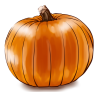 10/2 (LS)Day 7Slope and Rate of Changep. 141) #1, 5-14p. 144)  #47, 5010/3Day 8Graph Lines from TablesWorksheet10/4Day 9Horizontal & Vertical Lines Worksheet10/5Day 10Graphing with Standard Form (using intercepts)p. 133-134) #2, 9, 10, 14, 15, 2410/6Day 11Graphing with Slope-Intercept Form p. 141) #4, 16-22 even, 25, 26, 28, 31 4610/9NO SCHOOL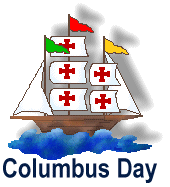 10/10   Day 12Graph Slope-Intercept, Restricted Dom/Range Worksheet10/11ALL STUDENT TESTING DAY(Students dismissed at 12:00)10/12Day 13Review Slope-Intercept, Parallel/Perpendicular LinesStudy Guide10/13  End of 1st QtrDay 14Slope & Graphing QuizPoint-Slope Video HW10/16 (LS)      Day 15Quick Review of Pt-Slope,Graphing Absolute Value FunctionsWorksheet10/17Day 16Graph  Absolute Value (Intro transformations) p. 160) #6, 8, 23, 24, 33-3510/18  Day 17Review Functions, Graphing LinesStudy Guide10/19Day 18Review Graphing Lines, Abs. ValueStudy, Study, Study10/20Day 19Unit 3 Test10/23Q1 ReviewStudy Guide (Odds)10/24Q1 ReviewStudy Guide (Evens)10/25Q1 CumulativeExam